Wymagania edukacyjne niezbędne do uzyskania poszczególnych śródrocznych ocen klasyfikacyjnych  z matematyki- klasa 5Rok szkolny 2020/2021Śródroczną ocenę niedostateczną otrzymuje uczeń, który nie spełnił wymagań edukacyjnych na ocenę dopuszczającą.Wymagania edukacyjne niezbędne do uzyskania poszczególnych rocznych ocen klasyfikacyjnych  z matematyki- klasa 5Rok szkolny 2020/2021Roczną ocenę niedostateczną otrzymuje uczeń, który nie spełnił wymagań edukacyjnych na ocenę dopuszczającą.Opis osiągnięćOpis osiągnięćOpis osiągnięćOpis osiągnięćOpis osiągnięćOpis osiągnięćStopieńStopieńStopieńStopieńStopieńLiczby naturalneUczeń:65432Liczby naturalneUczeń:• Zamienia jednostki długości, masy, czasu – proste przykłady.• Zapisuje i czyta liczby w zakresie 1 000 000.• Porównuje liczby naturalne w zakresie 1 000 000.• Zaznacza liczby na osi liczbowej i odczytuje je – nieskomplikowane przykłady.• Rozróżnia znaki rzymskie i stosuje je – proste przykłady.• Dodaje i odejmuje liczby naturalne w pamięci w zakresie 1000 – proste przykłady.• Mnoży i dzieli liczby naturalne w pamięci w zakresie tabliczki mnożenia.• Mnoży i dzieli liczby naturalne przez 10, 100, 1000 – proste przykłady.• Mnoży liczby w przypadkach typu 40 ∙ 30 i dzieli liczby typu 1200 : 60• Wykonuje dodawanie, odejmowanie, mnożenie i dzielenie sposobem pisemnym – proste przykłady.• Mnoży i dzieli liczby naturalne przez liczby jednocyfrowe oraz dwucyfrowe – proste przykłady• Wskazuje liczby podzielne przez 2, 5, 10, 100.• Podaje przykłady wielokrotności liczb jednocyfrowych w zakresie 100.•  W prostych przykładach oblicza drogę mając daną prędkość i czas oraz prędkość mając daną drogę i czas.• Dodaje i odejmuje złote i grosze z przekroczeniem progu złotówki.• Czyta i pisze słowami wielkie liczby w zakresie miliarda.• Stosuje w działaniach pamięciowych przemienność i łączność dodawania i mnożenia.• Wskazuje liczby pierwsze i złożone w zbiorze liczb naturalnych w zakresie 100.• Podaje przykłady liczb pierwszych i złożonych.• Podaje dzielniki i wielokrotności liczb w zakresie 100.• Wykonuje dodawanie, odejmowanie, mnożenie i dzielenie w pamięci lub sposobem pisemnym.•Wskazuje kolejność wykonywania działań.• Oblicza wartości wyrażeń arytmetycznych – proste przykłady.• Podaje przykłady liczb podzielnych przez 2, 5,10, 100 i wskazuje liczby podzielne przez 3, 9 i 4.• Rozwiązuje zadania krótkiej odpowiedzi z zastosowaniem porównywania różnicowego i ilorazowego.• Oblicza drugą i trzecią potęgę liczby jednocyfrowej.• Stosuje obliczenia zegarowe – proste przypadki.• Dodaje i odejmuje godziny i minuty z przekroczeniem progu godziny• Oblicza drogę, mając czas i prędkość lub prędkość, mając czas i drogę – proste przykłady• Odczytuje dane na diagramach słupkowych.•  Podaje zaokrąglenia liczb.•  Stosuje kalkulator w niektórych obliczeniach.•  Rozwiązuje proste zadania zamknięte i otwarte w zakresie czterech działań.• Podaje rozwiązanie prostego równania z jedną niewiadomą przez zgadywanie lub dopełnianie.• Zamienia jednostki długości, masy, czasu w sytuacjach praktycznych – w zadaniach typowych.•Wyjaśnia zasady pisania liczb w systemie rzymskim. Zapisuje liczby znakami rzymskimi. Czyta liczby zapisane znakami rzymskimi.• Podaje cechy podzielności liczb przez 2, 5, 10, 100, 3,4, 9.• Oblicza wartości wyrażeń arytmetycznych z nawiasami kwadratowymi.• Rozwiązuje zadania, dotyczące obliczeń zegarowych• Rozwiązuje zadania, dotyczące obliczania prędkości, drogi.• Rysuje diagramy słupkowe i interpretuje dane na diagramach słupkowych.• Oblicza liczbę niewiadomą w dodawaniu, odejmowaniu, mnożeniu, dzieleniu i sprawdza poprawność obliczeń.• Oblicza drugą i trzecią potęgę liczby.• Oblicza wartości wyrażeń arytmetycznych, w których występuje nawias okrągły i kwadratowy – nieskomplikowane przykłady.•Wyjaśnia sposoby zamiany jednostek czasu, długości, masy.• Rozróżnia dziesiątkowe i niedziesiątkowe systemy liczenia.• Rozwiązuje zadania o podwyższonym stopniu trudności z zastosowaniem czterech działań, porównywania różnicowego i ilorazowego.• Tworzy diagramy, interpretuje dane z diagramów i zadaje dodatkowe pytania.• Szacuje wyniki działań.•Uzasadnia zaokrąglenia liczb.• Rozwiązuje zadania o podwyższonym stopniu trudności, dotyczące obliczeń zegarowych.• Układa i rozwiązuje zadania dotyczące porównywania różnicowego i ilorazowego.• Uzupełnia w zapisie liczby brakujące cyfry tak, aby liczba była podzielna przez 2, 5, 10, 100, 3, 4,9.• Uzupełnia w działaniach pisemnych brakujące cyfry tak, aby działanie było wykonane poprawnie.• Rozwiązuje tekstowe zadania problemowe.• Ocenia wykonalność działań w zbiorze liczb naturalnych.• Uzupełnia nawiasy w wyrażeniach arytmetycznych tak, aby uzyskać podany wynikOpis osiągnięć Opis osiągnięć Opis osiągnięć Opis osiągnięć Opis osiągnięć Opis osiągnięć StopieńStopieńStopieńStopieńStopieńFigury geometryczneUczeń:65432Figury geometryczneUczeń:• Rozróżnia i nadaje nazwy punktom, prostym, półprostym.• Rysuje odcinki i mierzy je.• Podaje jednostki długości.•Zamienia jednostki długości – proste przypadki• Rozróżnia kąty ostre, proste, rozwarte, pełne, półpełne.• Rozpoznaje proste i odcinki prostopadłe i równoległe.• Wskazuje kąty przyległe i wierzchołkowe.• Rozróżnia wielokąty i nazywa je ze względu na liczbę boków• Rysuje wielokąty• Wskazuje wierzchołki, boki, kąty wewnętrzne wielokąta• Wskazuje lub rysuje przekątne wielokąta• Oblicza obwód wielokąta na podstawie rysunku B • Rysuje odcinki i kwadraty w skali 1 : 1, 1 : 2, 2 : 1• Mierzy i zapisuje długości w różnych jednostkach – proste przypadki.• Wykonuje obliczenia na jednostkach długości• Rysuje proste i odcinki prostopadłe oraz proste i odcinki równoległe.• Mierzy  i rysuje kąty mniejsze od 180° .• Podaje miary kątów przyległych i wierzchołkowych.• Rozwiązuje proste zadania z zastosowaniem miar i własności poznanych kątów.• Oblicza długość łamanej – proste przykłady• Nazywa wielokąty o danej liczbie boków i kątów• Uzasadnia, że kwadrat jest prostokątem• Stosuje twierdzenie i sumie kątów trójkąta• Podaje, że suma kątów wewnętrznych czworokąta jest równa 360o• Rozwiązuje proste zadania dotyczące obliczania miar kątów wewnętrznych trójkąta i czworokąta  • Oblicza obwody wielokątów – proste zadania  • Oblicza długość boku kwadratu, mając dany jego obwód• Oblicza długość boku prostokąta, mając dany jego obwód i długość drugiego boku • Wyjaśnia sposób obliczania obwodu prostokąta, w tym prostokąta o równych bokach, i oblicza ten obwód • Rozróżnia skalę powiększającą, pomniejszającą i 1 : 1 • Rysuje prostokąty w danej skali – proste przykłady • Konstruuje trójkąt z danych trzech odcinków • Oblicza rzeczywistą odległość z mapy lub planu i odwrotnie – proste przykłady • Rozwiązuje proste zadania z zastosowaniem skali• Porównuje i zamienia jednostki długości.• Szacuje długości narysowanych odcinków przed ich zmierzeniem.• Rysuje proste prostopadłe i równoległe z użyciem ekierki i linijki oraz kratek na kartce.• Sprawdza prostopadłość i równoległość odcinków.• Rysuje kąty ostre, proste, rozwarte, półpełne, pełne oraz porównuje je.• Rysuje kąty przyległe i wierzchołkowe i podaje ich miary.• Rysuje kąt równy danemu.• Wskazuje odległość punktu od prostej.• Wyjaśnia sposób obliczania długości łamanej• Uzasadnia nazwę wielokąta• Rozwiązuje proste zadania dotyczące obliczania kątów wewnętrznych wielokątów• Wyjaśnia sposób obliczania obwodu wielokąta• Oblicza długość boku wielokąta, mając dany obwód i pozostałe boki• Rysuje plan (np. swojego pokoju) – proste przykłady • Wyjaśnia sposób rysowania powiększonych i pomniejszonych odcinków i wielokątów w skali, na podstawie rysunku na kratkowanej kartce • Rozwiązuje proste zadania z zastosowaniem obliczeń dotyczących skali•Zamienia jednostki długości i wyjaśnia sposób zamiany.• Kreśli proste równoległe o podanej odległości   • Uzasadnia, że suma miar kątów wewnętrznych trójkąta jest równa 180° • Uzasadnia, że suma miar kątów wewnętrznych czworokąta jest równa 360° • Podaje liczbę przekątnych w wielokącie • Oblicza obwód wielokąta, gdy dane są zależności między jego bokami• Rozpoznaje wielokąty foremne • Rozwiązuje trudne zadania z zastosowaniem obliczeń dotyczących skali • Ustala skalę przy danej odległości rzeczywistej i odległości na planie lub mapie • Sporządza plan, np. mieszkania• Rozwiązuje problemy, w których występują własności poznanych figur geometrycznych • Oblicza kąty wewnętrzne figur foremnych • Rozwiązuje zadania problemowe z zastosowaniem wiadomości o kątach, wielokątach i skali • Podaje własności figur foremnychOpis osiągnięćOpis osiągnięćOpis osiągnięćOpis osiągnięćOpis osiągnięćOpis osiągnięćStopieńStopieńStopieńStopieńStopieńUłamki zwykłeUczeń:65432Ułamki zwykłeUczeń:• Zapisuje iloraz liczb naturalnych w postaci ułamka zwykłego i odwrotnie.• Przedstawia ułamek jako część całości – proste przykłady• Wyszukuje ułamki właściwe i niewłaściwe w zbiorze ułamków zwykłych.• Zaznacza np. , , ,  figury – proste przykłady. 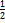 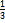 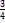 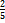 • Odczytuje ułamki zaznaczone na osi liczbowej – proste przykłady• Podaje przykłady ułamków właściwych, niewłaściwych, liczb mieszanych.• Opisuje zaznaczoną część całości za pomocą ułamka.• Zapisuje część całości za pomocą ułamka – proste przykłady• Zamienia liczby mieszane na ułamki i odwrotnie – proste przykłady• Skraca i rozszerza ułamki zwykłe – proste przykłady• Porównuje ułamki – proste przykłady• Dodaje i odejmuje ułamki o jednakowych i różnych mianownikach – proste przykłady • Mnoży ułamki zwykłe – proste przykłady • Dzieli ułamki zwykłe – proste przykłady• Porównuje ułamki zwykłe – proste przykłady • Zaznacza podane ułamki na osi liczbowej i odczytuje ułamki zaznaczone na osi liczbowej – proste przykłady • Podnosi ułamki do drugiej i trzeciej potęgi – proste przykłady • Podaje odwrotność liczby • Dodaje, odejmuje, mnoży i dzieli ułamki zwykłe • Oblicza ułamek danej liczby – proste przykłady • Rozwiązuje proste zadania z zastosowaniem działań na ułamkach • Oblicza wartości prostych wyrażeń arytmetycznych z zastosowaniem działań na ułamkach• Porównuje ułamki i uzasadnia swój wynik za pomocą rysunku i rachunku.• Porządkuje ułamki rosnąco i malejąco.• Znajduje jednostkę na osi liczbowej, mając zaznaczonych kilka ułamków.• Sprowadza ułamki do wspólnego mianownika.• Oblicza, jakim ułamkiem jednej liczby jest druga liczba.• Stosuje w zadaniach obliczanie ułamka danej liczby.• Rozwiązuje zadania z zastosowaniem działań na ułamkach zwykłych.• Rozwiązuje zadania z zastosowaniem porównywania różnicowego i ilorazowego.• Oblicza liczbę na podstawie jej ułamka• Oblicza wartości wyrażeń arytmetycznych, w których występują ułamki zwykłe.•  Wyjaśnia zasadę wykonywania wskazanego działania na ułamkach.• Zaznacza ułamki na osi liczbowej, dobierając odpowiednią jednostkę.• Rozwiązuje zadania o podwyższonym stopniu trudności, dotyczące obliczania ułamka danej liczby.• Rozwiązuje zadania, dotyczące obliczania liczby, gdy dany jest jej ułamek.• Sporządza rysunki do obliczania ułamka z danej liczby i liczby na podstawie jej ułamka• Układa zadania tekstowe do rysunków ilustrujących obliczanie ułamka z danej liczby i liczby na podstawie jej ułamka• Oblicza wartości wyrażeń algebraicznych, w których występują nawiasy.• Rozwiązuje zadnia problemowe z zastosowaniem działań na ułamkach zwykłych.Opis osiągnięćOpis osiągnięćOpis osiągnięćOpis osiągnięćOpis osiągnięćOpis osiągnięćStopieńStopieńStopieńStopieńStopieńLiczby naturalneUczeń:65432Liczby naturalneUczeń:• Zamienia jednostki długości, masy, czasu – proste przykłady.• Zapisuje i czyta liczby w zakresie 1 000 000.• Porównuje liczby naturalne w zakresie 1 000 000.• Zaznacza liczby na osi liczbowej i odczytuje je – nieskomplikowane przykłady.• Rozróżnia znaki rzymskie i stosuje je – proste przykłady.• Dodaje i odejmuje liczby naturalne w pamięci w zakresie 1000 – proste przykłady.• Mnoży i dzieli liczby naturalne w pamięci w zakresie tabliczki mnożenia.• Mnoży i dzieli liczby naturalne przez 10, 100, 1000 – proste przykłady.• Mnoży liczby w przypadkach typu 40 ∙ 30 i dzieli liczby typu 1200 : 60• Wykonuje dodawanie, odejmowanie, mnożenie i dzielenie sposobem pisemnym – proste przykłady.• Mnoży i dzieli liczby naturalne przez liczby jednocyfrowe oraz dwucyfrowe – proste przykłady• Wskazuje liczby podzielne przez 2, 5, 10, 100.• Podaje przykłady wielokrotności liczb jednocyfrowych w zakresie 100.•  W prostych przykładach oblicza drogę mając daną prędkość i czas oraz prędkość mając daną drogę i czas.• Dodaje i odejmuje złote i grosze z przekroczeniem progu złotówki.• Czyta i pisze słowami wielkie liczby w zakresie miliarda.• Stosuje w działaniach pamięciowych przemienność i łączność dodawania i mnożenia.• Wskazuje liczby pierwsze i złożone w zbiorze liczb naturalnych w zakresie 100.• Podaje przykłady liczb pierwszych i złożonych.• Podaje dzielniki i wielokrotności liczb w zakresie 100.• Wykonuje dodawanie, odejmowanie, mnożenie i dzielenie w pamięci lub sposobem pisemnym.•Wskazuje kolejność wykonywania działań.• Oblicza wartości wyrażeń arytmetycznych – proste przykłady.• Podaje przykłady liczb podzielnych przez 2, 5,10, 100 i wskazuje liczby podzielne przez 3, 9 i 4.• Rozwiązuje zadania krótkiej odpowiedzi z zastosowaniem porównywania różnicowego i ilorazowego.• Oblicza drugą i trzecią potęgę liczby jednocyfrowej.• Stosuje obliczenia zegarowe – proste przypadki.• Dodaje i odejmuje godziny i minuty z przekroczeniem progu godziny• Oblicza drogę, mając czas i prędkość lub prędkość, mając czas i drogę – proste przykłady• Odczytuje dane na diagramach słupkowych.•  Podaje zaokrąglenia liczb.•  Stosuje kalkulator w niektórych obliczeniach.•  Rozwiązuje proste zadania zamknięte i otwarte w zakresie czterech działań.• Podaje rozwiązanie prostego równania z jedną niewiadomą przez zgadywanie lub dopełnianie.• Zamienia jednostki długości, masy, czasu w sytuacjach praktycznych – w zadaniach typowych.•Wyjaśnia zasady pisania liczb w systemie rzymskim. Zapisuje liczby znakami rzymskimi. Czyta liczby zapisane znakami rzymskimi.• Podaje cechy podzielności liczb przez 2, 5, 10, 100, 3,4, 9.• Oblicza wartości wyrażeń arytmetycznych z nawiasami kwadratowymi.• Rozwiązuje zadania, dotyczące obliczeń zegarowych• Rozwiązuje zadania, dotyczące obliczania prędkości, drogi.• Rysuje diagramy słupkowe i interpretuje dane na diagramach słupkowych.• Oblicza liczbę niewiadomą w dodawaniu, odejmowaniu, mnożeniu, dzieleniu i sprawdza poprawność obliczeń.• Oblicza drugą i trzecią potęgę liczby.• Oblicza wartości wyrażeń arytmetycznych, w których występuje nawias okrągły i kwadratowy – nieskomplikowane przykłady.•Wyjaśnia sposoby zamiany jednostek czasu, długości, masy.• Rozróżnia dziesiątkowe i niedziesiątkowe systemy liczenia.• Rozwiązuje zadania o podwyższonym stopniu trudności z zastosowaniem czterech działań, porównywania różnicowego i ilorazowego.• Tworzy diagramy, interpretuje dane z diagramów i zadaje dodatkowe pytania.• Szacuje wyniki działań.•Uzasadnia zaokrąglenia liczb.• Rozwiązuje zadania o podwyższonym stopniu trudności, dotyczące obliczeń zegarowych.• Układa i rozwiązuje zadania dotyczące porównywania różnicowego i ilorazowego.• Uzupełnia w zapisie liczby brakujące cyfry tak, aby liczba była podzielna przez 2, 5, 10, 100, 3, 4,9.• Uzupełnia w działaniach pisemnych brakujące cyfry tak, aby działanie było wykonane poprawnie.• Rozwiązuje tekstowe zadania problemowe.• Ocenia wykonalność działań w zbiorze liczb naturalnych.• Uzupełnia nawiasy w wyrażeniach arytmetycznych tak, aby uzyskać podany wynikOpis osiągnięć Opis osiągnięć Opis osiągnięć Opis osiągnięć Opis osiągnięć Opis osiągnięć StopieńStopieńStopieńStopieńStopieńFigury geometryczneUczeń:65432Figury geometryczneUczeń:• Rozróżnia i nadaje nazwy punktom, prostym, półprostym.• Rysuje odcinki i mierzy je.• Podaje jednostki długości.•Zamienia jednostki długości – proste przypadki• Rozróżnia kąty ostre, proste, rozwarte, pełne, półpełne.• Rozpoznaje proste i odcinki prostopadłe i równoległe.• Wskazuje kąty przyległe i wierzchołkowe.• Rozróżnia wielokąty i nazywa je ze względu na liczbę boków• Rysuje wielokąty• Wskazuje wierzchołki, boki, kąty wewnętrzne wielokąta• Wskazuje lub rysuje przekątne wielokąta• Oblicza obwód wielokąta na podstawie rysunku B • Rysuje odcinki i kwadraty w skali 1 : 1, 1 : 2, 2 : 1• Mierzy i zapisuje długości w różnych jednostkach – proste przypadki.• Wykonuje obliczenia na jednostkach długości• Rysuje proste i odcinki prostopadłe oraz proste i odcinki równoległe.• Mierzy  i rysuje kąty mniejsze od 180° .• Podaje miary kątów przyległych i wierzchołkowych.• Rozwiązuje proste zadania z zastosowaniem miar i własności poznanych kątów.• Oblicza długość łamanej – proste przykłady• Nazywa wielokąty o danej liczbie boków i kątów• Uzasadnia, że kwadrat jest prostokątem• Stosuje twierdzenie i sumie kątów trójkąta• Podaje, że suma kątów wewnętrznych czworokąta jest równa 360o• Rozwiązuje proste zadania dotyczące obliczania miar kątów wewnętrznych trójkąta i czworokąta  • Oblicza obwody wielokątów – proste zadania  • Oblicza długość boku kwadratu, mając dany jego obwód• Oblicza długość boku prostokąta, mając dany jego obwód i długość drugiego boku • Wyjaśnia sposób obliczania obwodu prostokąta, w tym prostokąta o równych bokach, i oblicza ten obwód • Rozróżnia skalę powiększającą, pomniejszającą i 1 : 1 • Rysuje prostokąty w danej skali – proste przykłady • Konstruuje trójkąt z danych trzech odcinków • Oblicza rzeczywistą odległość z mapy lub planu i odwrotnie – proste przykłady • Rozwiązuje proste zadania z zastosowaniem skali• Porównuje i zamienia jednostki długości.• Szacuje długości narysowanych odcinków przed ich zmierzeniem.• Rysuje proste prostopadłe i równoległe z użyciem ekierki i linijki oraz kratek na kartce.• Sprawdza prostopadłość i równoległość odcinków.• Rysuje kąty ostre, proste, rozwarte, półpełne, pełne oraz porównuje je.• Rysuje kąty przyległe i wierzchołkowe i podaje ich miary.• Rysuje kąt równy danemu.• Wskazuje odległość punktu od prostej.• Wyjaśnia sposób obliczania długości łamanej• Uzasadnia nazwę wielokąta• Rozwiązuje proste zadania dotyczące obliczania kątów wewnętrznych wielokątów• Wyjaśnia sposób obliczania obwodu wielokąta• Oblicza długość boku wielokąta, mając dany obwód i pozostałe boki• Rysuje plan (np. swojego pokoju) – proste przykłady • Wyjaśnia sposób rysowania powiększonych i pomniejszonych odcinków i wielokątów w skali, na podstawie rysunku na kratkowanej kartce • Rozwiązuje proste zadania z zastosowaniem obliczeń dotyczących skali•Zamienia jednostki długości i wyjaśnia sposób zamiany.• Kreśli proste równoległe o podanej odległości   • Uzasadnia, że suma miar kątów wewnętrznych trójkąta jest równa 180° • Uzasadnia, że suma miar kątów wewnętrznych czworokąta jest równa 360° • Podaje liczbę przekątnych w wielokącie • Oblicza obwód wielokąta, gdy dane są zależności między jego bokami• Rozpoznaje wielokąty foremne • Rozwiązuje trudne zadania z zastosowaniem obliczeń dotyczących skali • Ustala skalę przy danej odległości rzeczywistej i odległości na planie lub mapie • Sporządza plan, np. mieszkania• Rozwiązuje problemy, w których występują własności poznanych figur geometrycznych • Oblicza kąty wewnętrzne figur foremnych • Rozwiązuje zadania problemowe z zastosowaniem wiadomości o kątach, wielokątach i skali • Podaje własności figur foremnychOpis osiągnięćOpis osiągnięćOpis osiągnięćOpis osiągnięćOpis osiągnięćOpis osiągnięćStopieńStopieńStopieńStopieńStopieńUłamki zwykłeUczeń:65432Ułamki zwykłeUczeń:• Zapisuje iloraz liczb naturalnych w postaci ułamka zwykłego i odwrotnie.• Przedstawia ułamek jako część całości – proste przykłady• Wyszukuje ułamki właściwe i niewłaściwe w zbiorze ułamków zwykłych.• Zaznacza np. , , ,  figury – proste przykłady. • Odczytuje ułamki zaznaczone na osi liczbowej – proste przykłady• Podaje przykłady ułamków właściwych, niewłaściwych, liczb mieszanych.• Opisuje zaznaczoną część całości za pomocą ułamka.• Zapisuje część całości za pomocą ułamka – proste przykłady• Zamienia liczby mieszane na ułamki i odwrotnie – proste przykłady• Skraca i rozszerza ułamki zwykłe – proste przykłady• Porównuje ułamki – proste przykłady• Dodaje i odejmuje ułamki o jednakowych i różnych mianownikach – proste przykłady • Mnoży ułamki zwykłe – proste przykłady • Dzieli ułamki zwykłe – proste przykłady• Porównuje ułamki zwykłe – proste przykłady • Zaznacza podane ułamki na osi liczbowej i odczytuje ułamki zaznaczone na osi liczbowej – proste przykłady • Podnosi ułamki do drugiej i trzeciej potęgi – proste przykłady • Podaje odwrotność liczby • Dodaje, odejmuje, mnoży i dzieli ułamki zwykłe • Oblicza ułamek danej liczby – proste przykłady • Rozwiązuje proste zadania z zastosowaniem działań na ułamkach • Oblicza wartości prostych wyrażeń arytmetycznych z zastosowaniem działań na ułamkach• Porównuje ułamki i uzasadnia swój wynik za pomocą rysunku i rachunku.• Porządkuje ułamki rosnąco i malejąco.• Znajduje jednostkę na osi liczbowej, mając zaznaczonych kilka ułamków.• Sprowadza ułamki do wspólnego mianownika.• Oblicza, jakim ułamkiem jednej liczby jest druga liczba.• Stosuje w zadaniach obliczanie ułamka danej liczby.• Rozwiązuje zadania z zastosowaniem działań na ułamkach zwykłych.• Rozwiązuje zadania z zastosowaniem porównywania różnicowego i ilorazowego.• Oblicza liczbę na podstawie jej ułamka• Oblicza wartości wyrażeń arytmetycznych, w których występują ułamki zwykłe.•  Wyjaśnia zasadę wykonywania wskazanego działania na ułamkach.• Zaznacza ułamki na osi liczbowej, dobierając odpowiednią jednostkę.• Rozwiązuje zadania o podwyższonym stopniu trudności, dotyczące obliczania ułamka danej liczby.• Rozwiązuje zadania, dotyczące obliczania liczby, gdy dany jest jej ułamek.• Sporządza rysunki do obliczania ułamka z danej liczby i liczby na podstawie jej ułamka• Układa zadania tekstowe do rysunków ilustrujących obliczanie ułamka z danej liczby i liczby na podstawie jej ułamka• Oblicza wartości wyrażeń algebraicznych, w których występują nawiasy.• Rozwiązuje zadnia problemowe z zastosowaniem działań na ułamkach zwykłych.Opis osiągnięć Opis osiągnięć Opis osiągnięć Opis osiągnięć Opis osiągnięć Opis osiągnięć StopieńStopieńStopieńStopieńStopieńWyrażenia algebraiczneUczeń:65432Wyrażenia algebraiczneUczeń:• Odróżnia wyrażenia arytmetyczne od algebraicznych • Zapisuje i czyta jednodziałaniowe wyrażenia algebraiczne • Rozwiązuje równania pierwszego stopnia z jedną niewiadomą, występującą po jednej stronie równania, poprzez zgadywanie  -proste przykłady i sprawdza poprawność rozwiązania• Zapisuje i czyta nieskomplikowane wyrażenia algebraiczne• Oblicza wartości wyrażeń algebraicznych – proste przykłady • Rozwiązuje równania pierwszego stopnia z jedną niewiadomą po jednej stronie równania poprzez dopełnianie lub wykonywanie działania odwrotnego • Zamienia proste wyrażenia algebraiczne na formę słowną • Zapisuje wzory na pole i obwód prostokąta oraz oblicza ich wartość liczbową dla danych liczb • Korzysta z nieskomplikowanych wzorów, w których występują oznaczenia literowe • Rozpoznaje równanie, wskazuje jego prawą i lewą stronę oraz liczbę niewiadomą• Rozpoznaje wyrazy podobne • Zapisuje obliczenia do zadania za pomocą wyrażenia algebraicznego – proste przykłady • Oblicza wartość liczbową wyrażeń algebraicznych dla podanych liczb • Zastępuje iloczynem sumę wyrazów podobnych • Zapisuje proste wyrażenia algebraiczne na podstawie informacji, osadzonych w kontekście praktycznym• Stosuje oznaczenia literowe nieznanych wielkości liczbowych• Zapisuje w postaci wyrażeń algebraicznych wzory na obwody figur i oblicza ich wartość liczbową dla danych liczb • Zapisuje w postaci wyrażeń algebraicznych wzory na pola prostokątów i oblicza ich wartość liczbową dla danych liczb • Wyjaśnia, co to znaczy: rozwiązać równanie • Rozwiązuje równania, korzystając z własności działań • Sprawdza poprawność rozwiązania równania • Rozwiązuje zadania tekstowe z zastosowaniem równań – proste przykłady• Wyjaśnia sposób rozwiązania równania • Rozwiązuje zadania tekstowe z zastosowaniem równań •Zapisuje rozwiązania zadań w postaci wyrażeń algebraicznych i równań – proste przykłady• Rozwiązuje zadania problemowe z zastosowaniem wyrażeń algebraicznych i równańOpis osiągnięćOpis osiągnięćOpis osiągnięćOpis osiągnięćOpis osiągnięćOpis osiągnięćStopieńStopieńStopieńStopieńStopieńTrójkątyUczeń:65432TrójkątyUczeń:• Rozróżnia trójkąty różnoboczne, równoramienne, równoboczne.• Rozróżnia trójkąty ostrokątne, prostokątne, rozwartokątne.• Wymienia niektóre cechy dowolnego trójkąta.• Wskazuje na rysunku wysokość trójkąta.• Rozwiązuje bardzo proste zadania, dotyczące trójkątów.• Konstruuje trójkąty różnoboczne, równoramienne, równoboczne z trzech danych odcinków.• Rysuje trójkąty ostrokątne, prostokątne, rozwartokątne.• Ustala możliwość zbudowania trójkąta (na podstawie nierówności trójkąta).• Nazywa boki trójkąta prostokątnego.• Rysuje wysokości dowolnego trójkąta.• Podaje własności trójkątów.• Rozwiązuje elementarne zadania z zastosowaniem własności różnych trójkątów.• Klasyfikuje trójkąty ze względu na boki i kąty.• Nazywa trójkąty ze względu na boki i kąty i podaje ich własności.• Uzasadnia, kiedy z trzech odcinków można zbudować trójkąt.• Stosuje twierdzenie o sumie kątów trójkąta.• Podaje własności wysokości różnych trójkątów.• Podaje rodzaje kątów w różnych trójkątach i potrafi je mierzyć.• Zna własności kątów w różnych trójkątach i stosuje je w zadaniach.• Rozwiązuje typowe zadania z zastosowaniem własności trójkątów.• Wyjaśnia klasyfikację trójkątów.• Rysuje trójkąt, mając dany odcinek i dwa kąty do niego przyległe (za pomocą kątomierza).• Rozwiązuje zadania o podwyższonym stopniu trudności z zastosowaniem własności trójkątów.• Rozwiązuje zadania problemowe, stosując własności boków, kątów i wysokości trójkątaOpis osiągnięć  Opis osiągnięć  Opis osiągnięć  Opis osiągnięć  Opis osiągnięć  Opis osiągnięć  StopieńStopieńStopieńStopieńStopieńUłamki dziesiętneUczeń:65432Ułamki dziesiętneUczeń:• Podaje przykłady ułamków dziesiętnych.• Wskazuje ułamki dziesiętne w danym zbiorze liczb.• Odczytuje i zapisuje ułamki dziesiętne – proste przykłady.• Odczytuje ułamki dziesiętne zaznaczone na osi liczbowej – proste przykłady.• Wykonuje dodawanie i odejmowanie ułamków dziesiętnych w pamięci (w najprostszych przykładach) i pisemnie – proste przypadki – oraz za pomocą kalkulatora (w trudniejszych przykładach).• Mnoży i dzieli ułamki dziesiętne przez 10, 100, 1000 – proste przykłady• Mnoży i dzieli proste ułamki dziesiętne w pamięci (w najprostszych przykładach) lub korzysta z kalkulatora• Dodaje, odejmuje, mnoży i dzieli ułamki dziesiętne w pamięci lub sposobem pisemnym.• Porównuje ułamki dziesiętne.• Rozwiązuje proste zadania tekstowe z zastosowaniem działań na ułamkach dziesiętnych.• Odczytuje ułamki zaznaczone na osi liczbowej.• Zaznacza ułamki dziesiętne na osi liczbowej, mając daną jednostkę – proste przykłady.• Skraca i rozszerza ułamki dziesiętne.• Zamienia ułamki zwykłe na dziesiętne i odwrotnie – proste przykłady.• Rozróżnia wagi brutto, netto, tara.• Podaje zaokrąglenia ułamków dziesiętnych – proste przykłady.• Rozwiązuje proste zadania tekstowe, dotyczące porównywania różnicowego i ilorazowego ułamków dziesiętnych• Porządkuje ułamki dziesiętne rosnąco lub malejąco.• Wykonuje działania na ułamkach dziesiętnych, używając własnych poprawnych strategii lub za pomocą kalkulatora. • Oblicza kwadraty i sześciany ułamków dziesiętnych. • Wyjaśnia sposoby wykonywania działań na ułamkach dziesiętnych.  • Oblicza wartości wyrażeń arytmetycznych dwu lub trzydziałaniowych, w których występują ułamki dziesiętne. • Rozwiązuje elementarne równania z zastosowaniem działań na ułamkach dziesiętnych.• Obiera odpowiednią jednostkę i zaznacza ułamki dziesiętne na osi liczbowej.• Wyjaśnia sposób obliczania wagi brutto, netto, tara.• Wyjaśnia sposoby zamiany ułamków zwykłych na dziesiętne i odwrotnie.• Oblicza ułamek z danej liczby i liczbę na podstawie jej ułamka.• Rozwiązuje równania, w których występują ułamki dziesiętne i wyjaśnia sposób rozwiązania.• Rozwiązuje zadania o podwyższonym stopniu trudności z uwzględnieniem działań na ułamkach dziesiętnych.• Szacuje wyniki działań•Wyjaśnia  sposoby wykonywania działań na ułamkach dziesiętnych.• Wyjaśnia sposoby wykonywania pamięciowych działań pisemnych  na ułamkach dziesiętnych.• Wyjaśnia sposoby mnożenia i dzielenia ułamków dziesiętnych przez 10, 100, 1000, … .• Rozwiązuje zadania tekstowe o podwyższonym stopniu trudności na obliczanie ułamka z liczby i liczby na podstawie ułamka• Rozwiązuje zadania problemowe z zastosowaniem działań na ułamkach dziesiętnychOpis osiągnięćOpis osiągnięćOpis osiągnięćOpis osiągnięćOpis osiągnięćOpis osiągnięćStopieńStopieńStopieńStopieńStopieńCzworokąty Uczeń:65432Czworokąty Uczeń:• Rozróżnia prostokąty, kwadraty, romby, równoległoboki, trapezy.• Rysuje poznane czworokąty i nazywa je.• Rysuje przekątne czworokątów.• Oblicza obwody czworokątów, gdy długości boków są wyrażone w jednakowych jednostkach.• Wymienia podstawowe własności poznanych czworokątów.• Wymienia własności poznanych czworokątów i stosuje je w nieskomplikowanych zadaniach tekstowych, w tym na własnym rysunku pomocniczym• Rysuje czworokąty według danych z zadania – proste przykłady.• Podaje miary kątów wewnętrznych czworokąta.• Oblicza obwody czworokątów.• Wyznacza długość boku równoległoboku, mając dany obwód i długość drugiego boku.• Rysuje wysokości rombu i równoległoboku•Wyróżnia trzy rodzaje trapezów• Rysuje wysokości  trapezów• Porównuje własności poznanych czworokątów.• Stosuje własności czworokątów w zadaniach.• Oblicza obwody czworokątów, gdy długości boków są wyrażone w różnych jednostkach.• Klasyfikuje czworokąty.• Wyznacza długość boków czworokąta, mając dany obwód i zależność między bokami.• Wyjaśnia klasyfikację czworokątów.• Oblicza miary kątów wewnętrznych czworokątów.• Rysuje czworokąty według podanych własności.• Zapisuje obwody czworokątów, stosując wyrażenia algebraiczne.• Ocenia poprawność wymienionych cech czworokąta.• Uzasadnia sposoby rysowania czworokątów.• Rozwiązuje zadania problemowe z zastosowaniem własności czworokątów.Opis osiągnięćOpis osiągnięćOpis osiągnięćOpis osiągnięćOpis osiągnięćOpis osiągnięćStopieńStopieńStopieńStopieńStopieńLiczby całkowiteUczeń:65432Liczby całkowiteUczeń:• Podaje przykłady liczb całkowitych dodatnich i ujemnych.• Podaje praktyczne przykłady stosowania liczb ujemnych.• Odczytuje liczby całkowite zaznaczone na osi liczbowej – proste przykłady.• Zaznacza liczby całkowite na osi liczbowej – proste przykłady.• Dodaje i odejmuje jednocyfrowe liczby całkowite.• Znajduje liczby naturalne i liczby całkowite w zbiorze podanych liczb.• Podaje pary liczb przeciwnych.•Wyróżnia liczby naturalne wśród liczb całkowitych.• Porównuje liczby całkowite.• Odczytuje z diagramów słupkowych dane dodatnie i ujemne.• Dodaje liczby dodatnie, ujemne, lub liczbę dodatnią do ujemnej.• Odejmuje liczby całkowite.• Rozwiązuje proste zadania tekstowe z zastosowaniem dodawania i odejmowania liczb całkowitych.• Zaznacza na diagramach słupkowych dane dodatnie i ujemne.• Stosuje dodawanie i odejmowanie liczb całkowitych do rozwiązywania zadań i równań.• Wyjaśnia stosowanie liczb całkowitych.• Ilustruje na osi liczbowej dodawanie i odejmowanie liczb całkowitych.• Wyjaśnia sposoby dodawania i odejmowania liczb całkowitych.• Wyznacza na osi liczbowej jednostkę, gdy zaznaczono na niej co najmniej  dwie liczby całkowite.• Rozwiązuje zadania o podwyższonym stopniu trudności z zastosowaniem dodawania i odejmowania liczb całkowitych• Rozwiązuje zadania problemowe z zastosowaniem poznanych działań na liczbach całkowitych.Opis osiągnięćOpis osiągnięćOpis osiągnięćOpis osiągnięćOpis osiągnięćOpis osiągnięćStopieńStopieńStopieńStopieńStopieńPola figur płaskichUczeń:65432Pola figur płaskichUczeń:• Wymienia jednostki pola.• Zamienia jednostki pola w prostych przypadkach typu: 2 cm2 = 200 mm2,  = 100 dm2.• Oblicza pole znanego czworokąta na podstawie rysunku figury i zaznaczonych na nim danych – proste przykłady• Podaje sposoby obliczania pola trójkąta i czworokątów.• Oblicza pole prostokąta, równoległoboku, trapezu, trójkąta, gdy dane są wyrażone w jednakowych jednostkach.•   Stosuje jednostki pola: m2, cm2, km2, mm2, dm2, ar, hektar (bez zamiany jednostek w trakcie obliczeń).• Wykonuje rysunki pomocnicze do zadań.• Oblicza pole kwadratu, mając dany jego obwód.• Oblicza dwoma sposobami pole kwadratu i rombu.• Zapisuje wzory na obliczanie pól poznanych figur.• Oblicza pole wielokąta, korzystając z umiejętności obliczania pola trójkąta lub czworokąta – proste przykłady• Rozwiązuje zadania z zastosowaniem wzorów na pole trójkąta i czworokąta.• Rysuje figury o danym polu.• Wyjaśnia sposoby obliczania pola trójkąta i czworokąta.• Zapisuje wyrażenia algebraiczne, opisujące pola poznanych figur i oblicza ich wartość liczbową dla danych wielkości• Wypowiada słownie wzory na pola trójkątów i czworokątów• Oblicza pola poznanych figur płaskich, gdy dane są zależności między występującymi w zadaniu wielkościami• Weryfikuje wynik zadania tekstowego, oceniając sensowność rozwiązania.• Na podstawie pola trójkąta lub czworokąta oblicza nieznany bok lub wysokość • Rysuje trójkąty lub czworokąty o tym samym polu• Rozwiązuje zadania problemowe z zastosowaniem obliczania pól trójkątów i czworokątówOpis osiągnięćOpis osiągnięćOpis osiągnięćOpis osiągnięćOpis osiągnięćOpis osiągnięćStopieńStopieńStopieńStopieńStopieńUłamki dziesiętne o mianowniku 100Uczeń:65432Ułamki dziesiętne o mianowniku 100Uczeń:• Określa pojęcie procentu.• Odczytuje procent, zaznaczony na prostokącie, zbudowanym ze 100 jednostkowych prostokątów.• Oblicza 50%, 25% danej liczby, korzystając z rysunku.•Określa, jaki procent figury zaznaczono.• Zamienia ułamki , , ,  na procenty.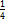 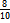 • Zamienia procenty na ułamki dziesiętne i ułamki zwykłe.• Oblicza w pamięci 10%, 25%, 50% pewnej wielkości.• Zamienia ułamki typu: , , ,  na procenty.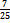 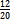 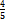 • Zaznacza 25%, 50%, 75% powierzchni dowolnych prostokątów.• Wyjaśnia sposoby zamiany procentów na ułamki i odwrotnie.• Oblicza w pamięci 1%, 5%, 10%, 25%, 50%, 75% danej liczby.• Oblicza procent danej liczby.• Rozwiązuje praktyczne zadania tekstowe na obliczanie procentu danej liczby• Wyjaśnia, co to znaczy obliczyć procent danej liczby.• Rozwiązuje zadania o podwyższonym stopniu trudności, dotyczące obliczania procentu danej liczby.• Rysuje diagramy procentowe i interpretuje je.• Rozwiązuje zadania problemowe z zastosowaniem poznanych obliczeń procentowych.Opis osiągnięćOpis osiągnięćOpis osiągnięćOpis osiągnięćOpis osiągnięćOpis osiągnięćStopieńStopieńStopieńStopieńStopieńGraniastosłupyUczeń:65432GraniastosłupyUczeń:• Wyróżnia wśród modeli brył sześcian i prostopadłościan.• Pokazuje na modelach graniastosłupów wierzchołki, krawędzie, ściany.• Wymienia podstawowe jednostki pola.• Rozcina pudełka, uzyskując siatki graniastosłupów.• Oblicza pole powierzchni sześcianu.• Oblicza pole powierzchni prostopadłościanu, mając daną siatkę bryły.• Wyróżnia wśród modeli brył graniastosłup o podstawie innej niż prostokąt i nazywa go.• Wskazuje na modelach graniastosłupów krawędzie i ściany prostopadłe lub równoległe. • Wskazuje wśród graniastosłupów prostopadłościany i sześciany oraz uzasadnia swój wybór• Opisuje prostopadłościan, sześcian.• Projektuje siatki sześcianu i prostopadłościanu.• Podaje podstawowe zależności między jednostkami pola.• Oblicza pole powierzchni sześcianu, prostopadłościanu, gdy dane są wyrażone w tych samych jednostkach.• Nazywa graniastosłupy proste.• Podaje liczby wierzchołków, krawędzi, ścian w zależności od wielokąta, który jest podstawą danego graniastosłupa – proste przypadki.• Rysuje różne siatki tego samego prostopadłościanu.• Rysuje siatki graniastosłupów w skali.• Podaje, jaki wielokąt jest podstawą graniastosłupa, w zależności od liczby wierzchołków, krawędzi, ścian danego graniastosłupa.• Stosuje wzory na obliczanie pola powierzchni prostopadłościanu i oblicza ich wartość liczbową dla podanych wielkości• Oblicza pole powierzchni graniastosłupa prostego o wymiarach podanych w różnych jednostkach • Projektuje siatki graniastosłupów, gdy podane są zależności między krawędziami • Odczytuje rzeczywiste wymiary siatki narysowanej w skali • Rozwiązuje zadania tekstowe na obliczanie pola powierzchni prostopadłościanu• Rozwiązuje zadania złożone uwzględniające własności graniastosłupów • Zaznacza krawędzie, po których ma być rozcięta przedstawiona na rysunku bryła, by uzyskać narysowaną siatkę• Rozwiązuje zadania problemowe uwzględniające własności graniastosłupów i ich pola